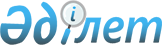 Об установлении квоты для трудоустройства инвалидов в размере от двух до четырех процентов от численности рабочих мест без учета рабочих мест на тяжелых работах, работах с вредными, опасными условиями труда в Енбекшильдерском районе
					
			Утративший силу
			
			
		
					Постановление акимата Енбекшильдерского района Акмолинской области от 11 августа 2017 года № а-8/175. Зарегистрировано Департаментом юстиции Акмолинской области 11 сентября 2017 года № 6071. Утратило силу постановлением акимата района Биржан сал Акмолинской области от 28 марта 2018 года № а-3/124
      Сноска. Утратило силу постановлением акимата района Биржан сал Акмолинской области от 28.03.2018 № а-3/124 (вводится в действие со дня официального опубликования).

      Примечание РЦПИ.

      В тексте документа сохранена пунктуация и орфография оригинала.
      В соответствии с подпунктом 6) статьи 9, подпунктом 1) пункта 1 статьи 27 Закона Республики Казахстан от 6 апреля 2016 года "О занятости населения", приказом Министра здравоохранения и социального развития Республики Казахстан от 13 июня 2016 года № 498 "Об утверждении Правил квотирования рабочих мест для инвалидов" (Зарегистрирован в Реестре государственной регистрации нормативных правовых актов № 14010), акимат Енбекшильдерского района ПОСТАНОВЛЯЕТ:
      1. Установить квоту для трудоустройства инвалидов в размере от двух до четырех процентов от численности рабочих мест без учета рабочих мест на тяжелых работах, работах с вредными, опасными условиями труда в Енбекшильдерском районе со списочной численностью работников:
      от пятидесяти до ста человек - в размере двух процентов списочной численности работников;
      от ста одного до двухсот пятидесяти человек - в размере трех процентов списочной численности работников;
      свыше двухсот пятидесяти одного человека - в размере четырех процентов списочной численности работников.
      2. Контроль за исполнением настоящего постановления возложить на заместителя акима района, курирующего данный вопрос.
      3. Настоящее постановление вступает в силу со дня государственной регистрации в Департаменте юстиции Акмолинской области и вводится в действие со дня официального опубликования.
					© 2012. РГП на ПХВ «Институт законодательства и правовой информации Республики Казахстан» Министерства юстиции Республики Казахстан
				
      Аким Енбекшильдерского
района

А.Кииков
